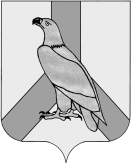 АДМИНИСТРАЦИЯДАЛЬНЕРЕЧЕНСКОГО ГОРОДСКОГО ОКРУГАПРИМОРСКОГО КРАЯПОСТАНОВЛЕНИЕ            13 апреля 2022 г.             г. Дальнереченск                          № 364-паО проведении регулярной универсальной ярмарки на территории Дальнереченского городского округаРуководствуясь Федеральным законом от 06.10.2003 № 131-ФЗ «Об общих принципах организации местного самоуправления в Российской Федерации», Федеральным законом от 28.12.2009 № 381-ФЗ «Об основах государственного регулирования торговой деятельности в Российской Федерации», постановлением Администрации Приморского края от 29.09.2017 года № 390-па «Об утверждении Порядка организации ярмарок и продажи товаров на ярмарках на территории Приморского края и требований к организации продажи товаров (выполнения работ, оказания услуг) на ярмарках на территории Приморского края», Уставом Дальнереченского городского округа, в целях улучшения товароснабжения населения продовольственными и непродовольственными товарами по доступным ценам, администрация Дальнереченского городского округа.ПОСТАНОВЛЯЕТ:1. Провести регулярную универсальную ярмарку на территории Дальнереченского городского округа.Дни  проведения ярмарок - пятница, суббота, воскресенье. 1.1.  Организатор ярмарки – администрация Дальнереченского городского округа.Юридический адрес организатора ярмарки: 692135, Приморский край,     г. Дальнереченск, ул. Победы, 13, телефон (факс) 8(42356) 25555, 25412,           e-mail: potreb@dalnerokrug.ru;1.2. Цель организации ярмарки - удовлетворение потребностей населения в товарах (работах, услугах) по доступным ценам, поддержка местных товаропроизводителей, активация сбыта продукции, расширение и обновление ассортимента продукции и улучшение качества товаров (работ, услуг), развитие конкурентной среды;1.3. Место и время проведения ярмарки: г.Дальнереченск, с 10-00 ч. до 16-00 часов – городская площадь;1.4. Срок проведения ярмарки – 2022 г.  1.5. Тип ярмарки – регулярная универсальная;1.6. Планируемое количество участников ярмарки – 30 человек;1.7. Ассортимент реализуемых на ярмарке товаров (услуг) - плодоовощная и сельскохозяйственная продукция, продовольственные и непродовольственные товары, продукция, выпускаемая предприятиями и индивидуальными предпринимателями, услуги предприятий и индивидуальных предпринимателей.2. Утвердить:2.1. План мероприятий по организации ярмарки  и продажи товаров (выполнения работ, оказания услуг) (приложение № 1);2.2. Порядок организации ярмарки, порядок предоставления торговых мест на ярмарке, режим работы ярмарки (приложение № 2);2.3. Требования к организации продажи товаров (выполнения работ, оказания услуг) на ярмарке и ассортимент товаров (услуг), реализуемых на ярмарке (приложение № 3);2.4. Схему размещения мест для продажи товаров (выполнения работ, оказания услуг) (приложение № 4);2.5. Состав администрации ярмарки (приложение № 5).3. Отделу предпринимательства и потребительского рынка  администрации Дальнереченского городского округа (Матюшкина): 3.1.Уведомить в письменной форме не позднее 10 дней до даты проведения ярмарки межмуниципальный отдел МВД РФ «Дальнереченский», территориальный отдел Управления Роспотребнадзора по Приморскому краю в г. Лесозаводске, Управление Россельхознадзора по Приморскому краю и Сахалинской области, отдел надзорной деятельности и профилактической работы г. Дальнереченска и Дальнереченского муниципального района УНД и ПР ГУ МЧС России по Приморскому краю о дате, месте проведения ярмарки и режиме ее работы. 4. Рекомендовать межмуниципальному отделу МВД РФ «Дальнереченский»  (Глазунов) в целях обеспечения антитеррористической безопасности принять меры по соблюдению общественного порядка во время проведения ярмарки.	 5. Организационно - информационному отделу администрации Дальнереченского городского округа (Димова) настоящее постановление разместить на официальном сайте Дальнереченского городского округа.Глава  Дальнереченскогогородского округа                                                                                   С.В. Старков  Приложение № 1                                                                                                                               УТВЕРЖДЁН постановлением администрацииДальнереченского городского округаот 13.04.2022г.       № 364-паПлан мероприятий по организации ярмарки  и продажи товаров (выполнения работ, оказания услуг) Приложение № 2                                                                                                                               УТВЕРЖДЁН постановлением администрацииДальнереченского городского округаот 13.04.2022г.       № 364-паПорядок организации ярмарки,  порядок предоставленияторговых мест на ярмарке, режим работы ярмарки	1. Организатор ярмарки:1.1. разрабатывает и утверждает план мероприятий по организации ярмарки и продажи товаров (выполнения работ, оказания услуг);1.2. утверждает требования к организации продажи товаров (выполнения работ, оказания услуг) на ярмарке и ассортимент товаров (услуг), реализуемых на ярмарке;1.3. определяет режим работы ярмарки, порядок предоставления мест на ярмарке, разрабатывает схему размещения мест для продажи товаров (выполнения работ, оказания услуг) на ярмарке,  состав администрации ярмарки;1.4. размещает на официальном сайте Дальнереченского городского округа информацию о плане мероприятий по организации ярмарки и продажи товаров (выполнения работ, оказания услуг) на ней не позднее 10 дней до дня проведения ярмарки;1.5. размещает любым доступным способом информацию о проведении ярмарки с указанием организатора ярмарки, режима работы, вида ярмарки и размещает ее в месте проведения ярмарки;1.6. уведомляет в письменной форме не позднее 10 дней до даты проведения ярмарки межмуниципальный отдел МВД РФ «Дальнереченский», территориальный отдел Управления Роспотребнадзора по Приморскому краю в г. Лесозаводске, Управление Россельхознадзора по Приморскому краю и Сахалинской области, отдел надзорной деятельности и профилактической работы г. Дальнереченска и Дальнереченского муниципального района УНД и ПР ГУ МЧС России по Приморскому краю о дате, месте проведения ярмарки и режиме ее работы;1.7. обеспечивает выполнение требований, предусмотренных законодательством Российской Федерации в области обеспечения санитарно-эпидемиологического благополучия населения, законодательства Российской Федерации в области ветеринарии, законодательства Российской Федерации о пожарной безопасности; решает спорные вопросы, возникающие у покупателей и участников ярмарки;1.8. обеспечивает выполнение требований безопасности, в том числе антитеррористической безопасности;1.9. создает условия участникам ярмарки для подключения к электросетям (при продаже скоропортящихся продуктов);1.10. создает условия для сбора, временного хранения, вывоза мусора и уборки территории.2. К участию в ярмарке могут привлекаться юридические лица,  индивидуальные предприниматели, граждане (в том числе граждане, ведущие крестьянские (фермерские) хозяйства, личные подсобные хозяйства или занимающиеся садоводством, огородничеством, животноводством, физические лица, не являющиеся индивидуальными предпринимателями и применяющие специальный налоговый режим «Налог на профессиональный доход» (далее- участники ярмарки).3. Организатор ярмарки обеспечивает равный доступ участникам ярмарки к участию в ярмарке.4. Торговые места на ярмарке предоставляются участникам ярмарки на общих основаниях в соответствии со схемой размещения мест для продажи товаров (выполнения работ, оказания услуг) на ярмарке, в установленное для заезда участников ярмарки время.Торговые места на ярмарке предоставляются бесплатно.5. Организационное обеспечение процесса продажи товаров (выполнения работ, оказания услуг) на ярмарке осуществляет администрация ярмарки. Администрация ярмарки:размещает участников ярмарки в соответствии с планом мероприятий по организации и продаже товаров (выполнения работ, оказания услуг)  на ней;обеспечивает соблюдение ассортимента реализуемых товаров (выполнения работ, оказания услуг) и режима работы ярмарки;решает спорные вопросы, возникающие у покупателей и участников ярмарки; контролирует соблюдение требований действующего законодательства в пределах своей компетенции.6. Режим работы ярмарки: с 10-00 ч. до 16-00 часов  – городская площадь.Приложение № 3                                                                                                                               УТВЕРЖДЕНЫпостановлением администрацииДальнереченского городского округаот 13.04.2022г.       № 364-паТребования к организации продажи товаров (выполнения работ, оказания услуг) на ярмарке и ассортимент товаров (услуг), реализуемых на ярмарке	1. Настоящие требования распространяются на организацию продажи товаров (выполнения работ, оказания услуг) на ярмарке.	2. Перечень товаров и услуг, разрешённых к реализации на ярмарке: плодоовощная и сельскохозяйственная продукция, продовольственные и непродовольственные товары, продукция, выпускаемая предприятиями и индивидуальными предпринимателями, работы, услуги предприятий и индивидуальных предпринимателей  с учетом возможности их реализации в условиях ярмарочной торговли при соблюдении законодательства Российской Федерации и Приморского  края, регламентирующего процессы продажи отдельных видов товаров.3. При организации продажи товаров на ярмарке организатор ярмарки и участники ярмарки обязаны обеспечить соблюдение требований законодательства Российской Федерации о защите прав потребителей, законодательства Российской Федерации в области обеспечения санитарно-эпидемиологического благополучия населения, законодательства Российской Федерации о пожарной безопасности, законодательства Российской Федерации в области охраны окружающей среды и других требований, установленных законодательством Российской Федерации и Приморского края.     	4. Торговое место на ярмарке, в том числе автотранспортное средство, должно быть оборудовано:- вывеской с информацией:для юридического лица - наименование организации, организационно-правовая   форма,   место нахождения и адрес юридического лица,   информация   о   государственной регистрации;для индивидуального предпринимателя - фамилия, имя, отчество (при наличии) индивидуального предпринимателя, информация о государственной регистрации;для граждан (в том числе граждан, ведущих крестьянские (фермерские) хозяйства, личные подсобные хозяйства или занимающихся садоводством, огородничеством) – фамилия, имя, отчество (при наличии) гражданина, наименование муниципального образования, населённого пункта места проживания;- торговым оборудованием, предназначенным для выкладки и продажи товаров (столы, подтоварники для хранения товарного запаса, исключающие возможность хранения товара на земле, ножи, разделочные доски и др.);- специализированным оборудованием (в том числе холодильным) в случае продажи товаров, требующих определенных условий хранения (морозильные камеры, холодильные витрины, поддоны для дефростации  рыбопродукции и др.);- весоизмерительным и другим измерительным оборудованием, прошедшим поверку в соответствии с установленным законодательством Российской Федерации порядком. Измерительные приборы должны быть установлены таким образом, чтобы в наглядной и доступной форме обеспечивать процессы взвешивания товаров, определения их стоимости, а также их отпуска покупателю;- оборудованием, предназначенным для защиты торгового  места от  погодных  явлений (шатер, палатка, зонт).5. Продавцы обязаны:-  быть обеспечены униформой (чистая санитарная одежда), перчатками,  головным убором и личным нагрудным знаком;- производить на торговом месте уборку мусора, как в течение рабочего дня, так и после завершения торговли, а также осуществлять его вывоз;- установить ценники на реализуемые на ярмарке товары.     	При продаже товаров (выполнении работ, оказании услуг) на ярмарке продавцы должны иметь документы, предусмотренные нормативными правовыми актами, регулирующими торговую деятельность, в том числе:в случаях, установленных законодательством Российской Федерации, товарно-сопроводительные документы, а также документы, подтверждающие соответствие товаров установленным требованиям (сертификат или декларация о соответствии либо их заверенные копии);в случаях, установленных законодательством Российской Федерации, ветеринарные сопроводительные документы на реализуемую продукцию. Запрещаются реализация и использование для пищевых целей мяса, мясных и других продуктов убоя (промысла) животных, молока, молочных продуктов, яиц, иной продукции животного происхождения, кормов и кормовых добавок растительного происхождения и продукции растительного происхождения непромышленного изготовления, не соответствующей требованиям ветеринарных правил и норм и (или) не подвергнутой ветеринарно-санитарной экспертизе в установленном порядке;в случаях, установленных законодательством Российской Федерации, документы, подтверждающие происхождение реализуемой продукции;в случаях, установленных законодательством Российской Федерации, личную медицинскую книжку продавца с отметкой о прохождении медицинского осмотра;документы, подтверждающие трудовые или гражданско-правовые отношения продавца с участником ярмарки, либо их заверенные копии.Продавец сохраняет документы, указанные в пункте 5, в течение всего срока осуществления деятельности по продаже товаров (выполнению работ, оказанию услуг) на ярмарке и предъявляет их по требованию организатора ярмарки и покупателей в случаях, предусмотренных законодательством Российской Федерации.	6. Запрещается продажа на ярмарке:товаров, реализация которых запрещена или ограничена законодательством Российской Федерации;пищевых продуктов домашнего изготовления;пищевых продуктов с истекшими сроками годности;пищевых продуктов без соблюдения температурных режимов их реализации.7. Контроль за соблюдением настоящих требований осуществляется в соответствии с законодательством Российской Федерации.Приложение № 4УТВЕРЖДЕНА постановлением администрацииДальнереченского городского округаот 13.04.2022г.       № 364-паСХЕМАразмещения мест для продажи товаров (выполнения работ, оказания услуг)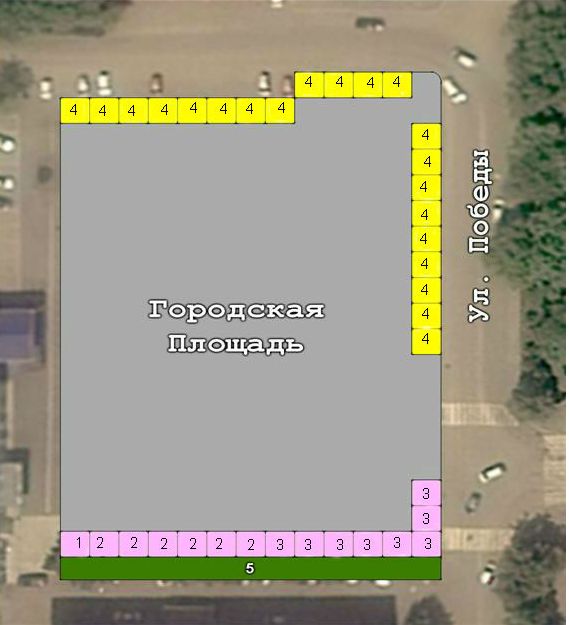 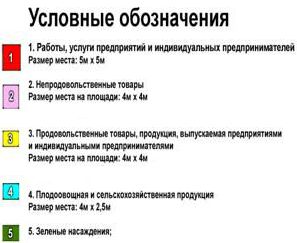 Приложение № 5УТВЕРЖДЁНпостановлением администрацииДальнереченского городского округаот 13.04.2022г.       № 364-паСостав администрации ярмарки № п/пМероприятиеСрок исполненияИсполнитель1Размещение на официальном сайте Дальнереченского городского округа  информации о плане мероприятий по организации ярмарки и продажи товаров (выполнения работ, оказания услуг)В течение 1 дня со дня подписания постановленияОрганизационно - информационный отдел администрации Дальнереченского городского округа2Направление приглашений для участия в ярмарке юридическим лицам,  индивидуальным предпринимателям, гражданам (в том числе гражданам, ведущим крестьянские (фермерские) хозяйства, личным подсобным хозяйствам или занимающимся  садоводством, огородничеством, животноводством, физическим лицам, не являющимся индивидуальными предпринимателями и применяющими  специальный налоговый режим «Налог на профессиональный доход» (далее – участники  ярмарки)ежедневноОтдел предпринимательства и потребительского рынка  администрации Дальнереченского городского рынка3Направление уведомлений в письменном виде в межмуниципальный отдел МВД РФ «Дальнереченский», территориальный отдел Управления Роспотребнадзора по Приморскому краю в г. Лесозаводске, Управление Россельхознадзора по Приморскому краю и Сахалинской области, отдел надзорной деятельности и профилактической работы г. Дальнереченска и Дальнереченского муниципального района УНД и ПР ГУ МЧС России по Приморскому краю о дате, месте проведения ярмарки и режиме ее работыНе позднее 10 дней до даты проведения ярмаркиОтдел предпринимательства и потребительского рынка  администрации Дальнереченского городского рынка4Заезд участников ярмарки С 09-00 до 09-30 часовгородская площадьУчастники ярмарки5Размещение участников ярмарки С 09-00 часов.городская площадьОтделпредпринимательства и потребительского рынка администрации Дальнереченского городского округа6Реализация  товаров (услуг) участниками ярмаркиС 10-00 до 16-00 часовУчастники ярмарки7Обеспечение в пределах компетенции соблюдения участниками ярмарки требований действующего законодательства Российской Федерации в сфере торговли (оказания услуг)во время проведения ярмаркиАдминистрация ярмарки8Установка и вывоз  контейнеров для сбора мусора С 8-00 часовустановка,  вывоз -  после 17-00 часовОтдел благоустройства и дорожного хозяйства МКУ «Управление ЖКХ Дальнереченского городского округа»Матюшкина В.Н.- начальник отдела предпринимательства и потребительского рынка администрации Дальнереченского городского округа;Кузнецова А.В. - начальник отдела экономики и прогнозирования администрации Дальнереченского городского округа;Бражников  В.Е.- и.о.начальника МКУ «Управление ЖКХ Дальнереченского городского округа».